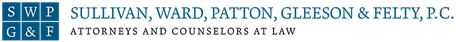 SULLIVAN WARD ANNOUNCES DEATH OF KEVIN J. GLEESON, ESQ.Former Name Partner, Member of Firm Executive Committee, and Board of DirectorsSouthfield, MI, September 2021 – It is with heavy hearts that Sullivan, Ward, Patton, Gleeson & Felty, P.C. announces the passing of our colleague and friend, Kevin J. Gleeson, on September 16, 2021, following a heroic battle with cancer.  A name partner of the firm, Mr. Gleeson served also as a member of the firm’s executive committee and board of directors.As a litigator focused primarily on construction law, Kevin’s distinguished legal career spanned more than forty years. In his years of practice, he achieved a reputation as a formidable opponent and tenacious advocate, and was frequently recognized for excellence by multiple professional, industry, and trade organizations. Kevin was selected as a Fellow of the American College of Trial Lawyers and chaired that organization’s ADR Committee. He was consistently named to the list of The Best Lawyers in America® by Woodward/White, Inc., and ranked a Michigan “Super Lawyer” by Thomson Reuters for twelve consecutive years. Kevin was also honored as one of the Top 100 Lawyers in Michigan, and was named Detroit’s “Construction Lawyer of the Year” in 2013 by Detroit’s Best Lawyers Magazine. He additionally earned “AV Preeminent” status by Martindale-Hubbell, reflecting the highest ranking for professional and ethical excellence. He served also as a Fellow of the Construction Lawyers Association of America. We wish to express our deepest condolences to Lisa, Kevin’s wife of forty-two years, their son Brendan, and their families. Arrangements will be handled by Lynch & Sons, Clawson, MI.###